Основна школа „Никола Тесла“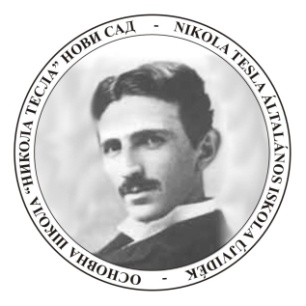 Нови Сад, Футошки пут 25АТел: 021/ 47 90 365 Е-mail: osnikolate@yahoo.comБРОЈ: 1-901ДАТУМ: 20. 8. 2020.ОБАВЕШТЕЊЕ ЗА РОДИТЕЉЕПоштовани родитељи,Пред нама је нова школска 2020/21. година која се разликује од претходних због специфичне ситуације изазване пандемијом. Иако у измењеним условима, школа је спремна да отвори врата својим ученицима, што нас посебно радује. Уверени смо да се уз већи степен разумевања, сарадње и толеранције и уз поштовање свих препоручених мера заштите и овај изазов може успешно савладати.На основу Посебног програма основног образовања и васпитања који је припремио Завод за унапређивање образовања и васпитања, на основу иницијативе Министарства, а у складу са Законом и препорукама Кризног штаба за сузбијање заразне болести Covid-19, Школа је приступила изради свог Оперативног плана организације и реализације наставе у школслој 2020/21. години прилагођавајући га просторним и техничким могућностима школе и уз поштовање мера заштите здравља ученика и запослених.У обавештењу које следи упознајемо вас са најважнијим садржајима Оперативног плана. 1. За све ученике настава ће се организовати свакодневно у школи кроз непосредан образовно-васпитни рад и путем наставе на даљину.2. Ученици свих одељења се деле на две групе, А и Б групу (једну групу чини половина од укупног броја ученика, по азбучном реду у Дневнику), а у обзир ће бити узете специфичне ситуације близанaцa, ученици који наставу похађају по ИОП-у... Састав формираних група се не мења.3. За све ученике (осим целодневне наставе, час 45 минута) часови трају 30 минута.4.Организација наставе и модел учења за ученике првог циклуса(од I до IV разреда) разликује се од организације наставе за ученике другог циклуса (од V до VIII разреда).ПРВИ ЦИКЛУС– За ученикепрвог циклуса(од I до IV разреда) настава ће се организовати према основном моделу образовно-васпитног рада који подразумеванаставу која се организује свакодневно у школи кроз непосредан образовно-васпитни рад.– Сви ученици првог циклуса наставу имају само пре подне. – Групе А и Б долазе на наставу у два различита термина. Ученици А групе дневно имају 4 часа од 30 минута, док ученици Б групе имају дневно 3 часа по 30 минута. Наредне седмице групе се ротирају. Ученици и А и Б групе користе једну учионицу.– Провере знања и оцењивање врши се искључиво у школи, за време непосредног образовно-васпитног рада.– У паузи између смена А и Б група предвиђена је редовна дезинфекција и проветравање учионица.Целодневна настава– Ученици I и II разреда који похађају целодневну наставу имају наставу по основном моделу образовно-васпитног рада који подразумеванаставу која се организује свакодневно у школи кроз непосредан образовно-васпитни рад.– Ученици свих одељења се деле на две групе, А и Б групу (једну групу чини половина од укупног броја ученика, по азбучном реду у Дневнику). Састав група се не мења.– Ученици А и Б групе бораве у две посебне учионице које се не мењају.Свака група има своју учионицу.– Час у целодневној настави траје 45 минута. Ученици обе групе свакодневно имају по 4 часа дневно. Након реализације два часа, наставници разредне наставе се ротирају по групама. Након часова редовне наставе, реализују се остале активности: ручак, учење и израда домаћих задатака, секције и настава грађанског васпитања и верске наставе...– Ученици целодневне наставе у школи бораве од 7:30 до 16:00 часова, с тим што се редовни часови завршавају у 11:00 часова.– Родитељи по ученике целодневне наставе могу доћи у једном од три термина: 11:00, 13:30 и 16:00 часова о чему се изјашњавају путем анкете, која ће им бити прослеђена преко учитељица, а иста ће бити постављена и на школском сајту.Родитељи чија су деца уписана у први разред целодневне наставе анкету могу попунити након пријема првака и упознавања са учитељицама код којих су им деца распоређена, а најкасније до петка 04.09.2020. године. Изјашњење родитеља уколико се одлуче да раније дођу по дете у школу важиће на месечном нивоу. Напомена:Родитељи чија су деца укључена у одељења целодневне наставе у обавези су да доставе школи потврду издату од стране послодавца којом доказују да послове морају обављати у седишту или другим пословним и организационим јединицама, тј.да послове не могу да обављају од куће.  Потврда треба да садржи и контакт послодавца. Потврду је потребно доставити школи до 10. септембра.ДРУГИ ЦИКЛУС– За ученикедругог циклуса(од Vдо VIIIразреда) настава ће се организовати према комбинованом моделу образовно-васпитног рада који подразумеванаставу која се организује свакодневно у школи кроз непосредан образовно-васпитни рад и путем наставе на даљину.– Сви ученици другог циклуса наставу имају само после подне.– Ученици непарне (V и VII разред) и парне смене (VI и VIII разред) долазе у школу у различитим терминима. За непарну смену настава почиње  у 12:30, а за парну смену у 16:25 часова. Напомена: Школа задржава право да током рада мења редослед доласка парне и непарне смене.– Сваки разред подељен је у две групе А и Б групу које долазе на наставу сваког другог дана. Ученици А групе долазе у понедељак, среду и петак, а ученици Б групе долазе у школу у уторак и четвртак. Следеће седмице групе се ротирају.– Данима када група нема непосредан образовно-васпитни рад у школи, ученици имају наставу на даљину. Тим данима прате наставу путем Јавног медијског сервиса Србије (сатница и распоред часова наставе на даљину је у Прилогу). – Ученици другог циклуса имају дневно 5 или више часова непосредног образовно -васпитног рада у школи, данима када долазе у школу, према редовном распореду часова.– Настава за обе групе једног одељења одвија се увек у истој учионици, дакле настава није кабинетска.– Провере знања и оцењивање врши се искључиво у школи, за време непосредног образовно-васпитног рада.– У паузи између смена предвиђена је редовна дезинфекција и проветравање учионица.УЧЕЊЕ НА ДАЉИНУРодитељи који у постојећој епидемиолшкој ситуацији не желе да им деца похађају наставу у школи у току месеца септембра, по унапред описаним моделима рада за оба циклуса,  могу да се определе за учење на даљину преко ТВ часова који ће се емитовати на Јавном сервису РТС-а. И у том случају, провера знања и оцењивање се врше искључиво у школи, за време непосредног образовно-васпитног рада. Анкета где родитељи могу да се изјасне да желе да њихово дете похађа наставу на даљину током месеца септембра налази се на школском сајту, а иста је родитељима прослеђена преко разредних старешина и представника Савета родитеља. МЕРЕ ЗАШТИТЕ ЗДРАВЉА УЧЕНИКА И ЗАПОСЛЕНИХНепосредан образовно васпитни рад у оба циклуса одвијаће се уз поштовање свих мера заштите здравља ученика и запослених:едукација о начинима и значају превенције Covid 19 у школској срединиодржавање физичке дистанце;обавезно ношење маски и за ученике и за запослене (ученик може да одложи маску само када седи у својој клупи и слуша наставу);редовно чишћење и дезинфекција школске средине;редовно одржавање хигијене руку;редовно проветравање свих просторија школе;ученици и наставници не долазе у школу уколико имају повишену телесну температуру и/или симптоме респираторне инфекције;ученици код којих се примети неки од симптома биће изоловани (посебна просторија за ту намену), позваће се родитељи који ће преузети бригу око њиховог збрињавања и даљег поступања.Родитељи треба свакодневно да пре поласка у школу провере телесну температуру својој деци.Директор школеИгор МилићевићПРИЛОГОрганизација наставе путем јавног медијског сервиса СрбијеПриказивање часова ће бити на каналима РТС 2 и РТС 3, сваког радног дана у складу са распоредом, према утврђеној сатници приказивања часова (табела у прилогу). Ученици петог разреда пратиће наставу на каналу РТС 2 са почетком у 8.00 часова, док ће се настава за ученике (VI-VIII разреда) емитовати на каналу РТС 3, са почетком у 8.00, 09.45 и 11.30 часова.Ученици од првог до седмог разреда имаће дневно по три ТВ часа, док ће ученици осмог разреда имати четири часа.Настава за ученике првог циклуса (I-IV разред) биће емитована на мултимедијалној платформи РТС Планета.Уколико актуелна епидемиолошка ситуација буде утицала на промену организације образовно-васпитног рада у школама, у виду проглашења ванредне ситуације, могућа је промена сатнице емитовања часова, о чему ћете  бити благовремено обавештени.прва седмицапрва седмицадруга седмицадруга седмицагрупа Агрупа Бгрупа Бгрупа А7:30 – 9:55 (4 часа)10:15 – 12:05 (3 часа)7:30 – 9:55 (4 часа)10:15 – 12:05 (3 часа)непарна сменапарна смена12:30 – 16:0516: 25 – 20:00прва седмицапрва седмицадруга седмицадруга седмицагрупа Агрупа Бгрупа Бгрупа Апонедељак, среда, петакуторак, четвртакпонедељак, среда, петакуторак, четвртакРАЗРЕДСатница приказивања часоваРАЗРЕДСатница приказивања часоваПети разредРТС 208.00 – 08.30Седми разредРТС 309.45 – 10.15Пети разредРТС 208.35 – 09.05Седми разредРТС 310.20 – 10.50Пети разредРТС 209.10 – 09.40Седми разредРТС 310.55 – 11.25Шести разредРТС 308.00 – 08.30Осми разредРТС 311.30 – 12.00Шести разредРТС 308.35 – 09.05Осми разредРТС 312.05 – 12.35Шести разредРТС 309.10 – 09.40Осми разредРТС 312.40 – 13.10Шести разредРТС 309.10 – 09.40Осми разредРТС 313.15 – 13.45